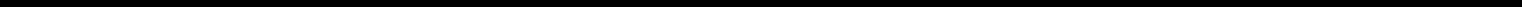 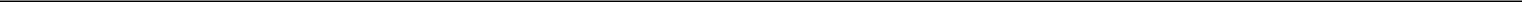 UNITED STATESSECURITIES AND EXCHANGE COMMISSIONWashington, D.C. 20549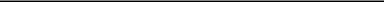 FORM 8-KCURRENT REPORTPursuant to Section 13 or 15(d) of theSecurities Exchange Act of 1934Date of report (Date of earliest event reported): March 21, 2014(an Arizona corporation)400 North Fifth Street, P.O. Box 53999Phoenix, AZ 85072-3999(602) 250-1000Check the appropriate box below if the Form 8-K filing is intended to simultaneously satisfy the filing obligation of the registrant under any of the following provisions:o Written communications pursuant to Rule 425 under the Securities Act (17 CFR 230.425)o Soliciting material pursuant to Rule 14a-12 under the Exchange Act (17 CFR 240.14a-12)o Pre-commencement communications pursuant to Rule 14d-2(b) under the Exchange Act (17 CFR 240.14d-2(b))o Pre-commencement communications pursuant to Rule 13e-4(c) under the Exchange Act (17 CFR 240.13e-4(c))This combined Form 8-K is separately filed or furnished by Pinnacle West Capital Corporation and Arizona Public Service Company. Each registrant is filing or furnishing on its own behalf all of the information contained in this Form 8-K that relates to such registrant and, where required, its subsidiaries. Except as stated in the preceding sentence, neither registrant is filing or furnishing any information that does not relate to such registrant, and therefore makes no representation as to any such information.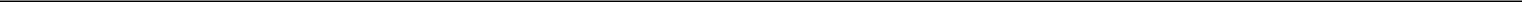 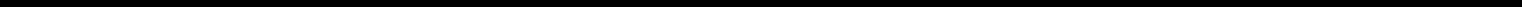 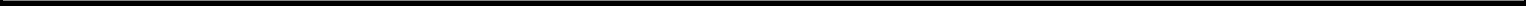 Item 7.01	Regulation FD Disclosure.Investor and Analyst MeetingsPinnacle West Capital Corporation (“Pinnacle West”) will be participating in a technical conference on March 25, 2014 and will be utilizing handouts during that conference. Copies of the handouts are attached hereto as Exhibit 99.1.Item 9.01	Financial Statements and Exhibits.Exhibits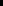 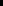 SIGNATURESPursuant to the requirements of the Securities Exchange Act of 1934, each registrant has duly caused this report to be signed on its behalf by the undersigned hereunto duly authorized.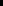 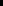 Exhibit 99.1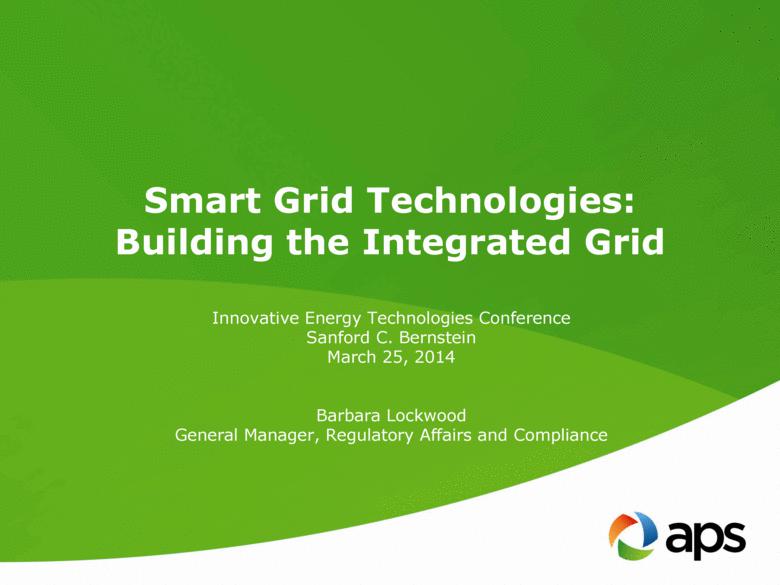 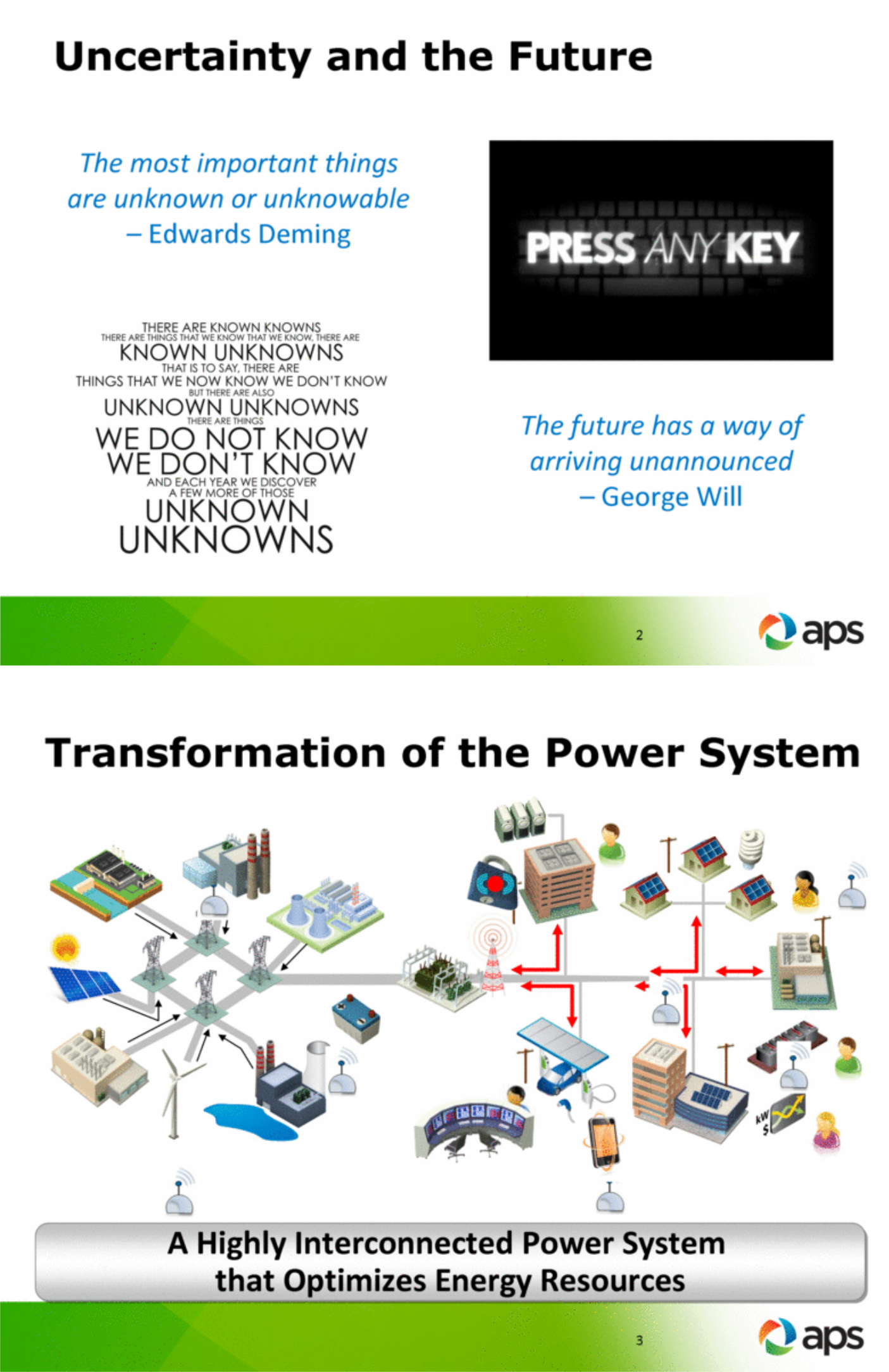 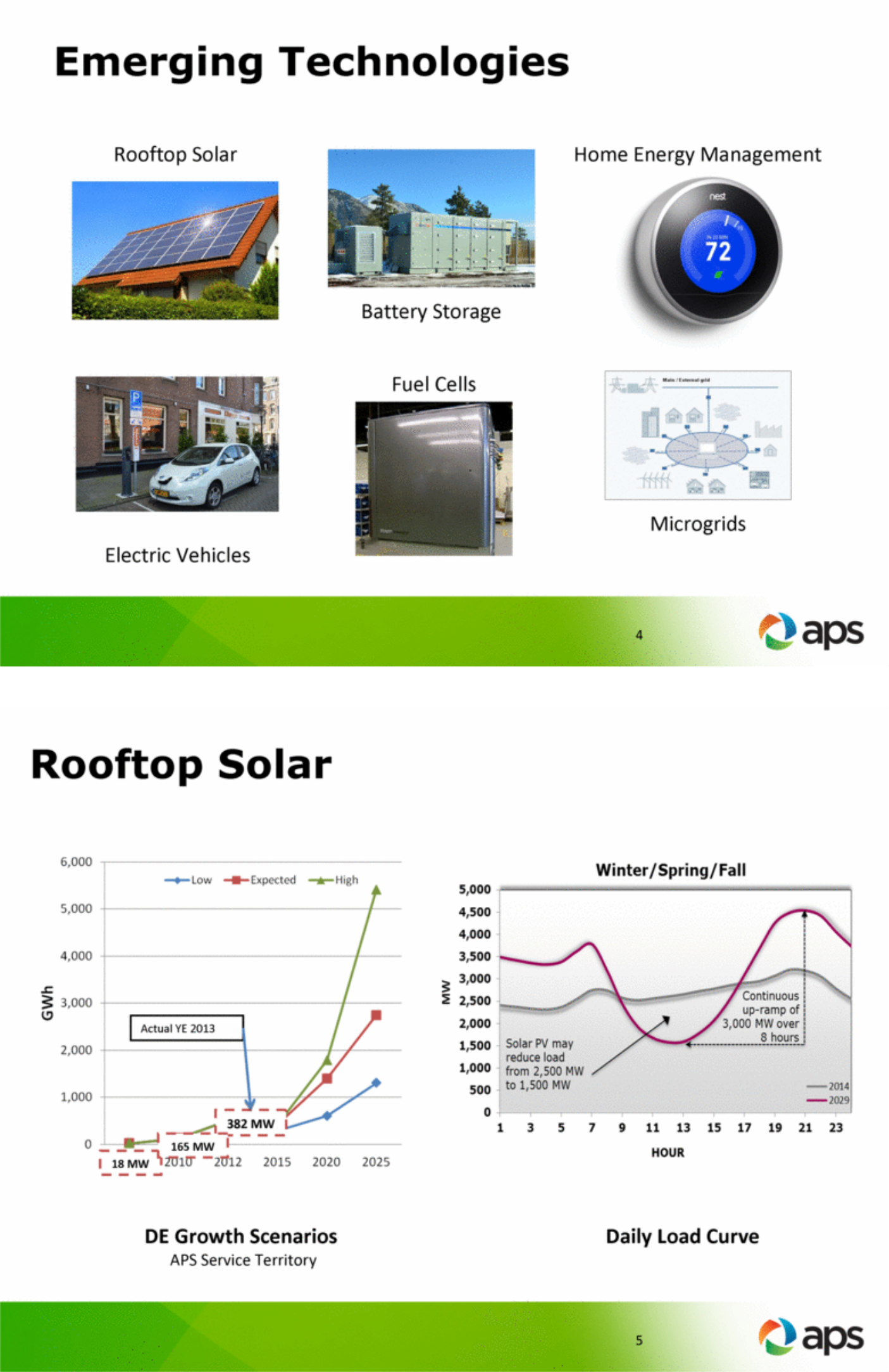 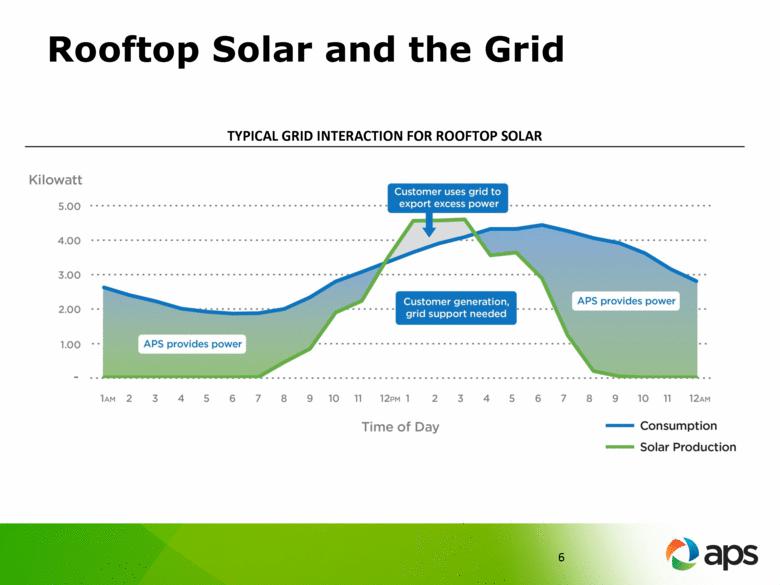 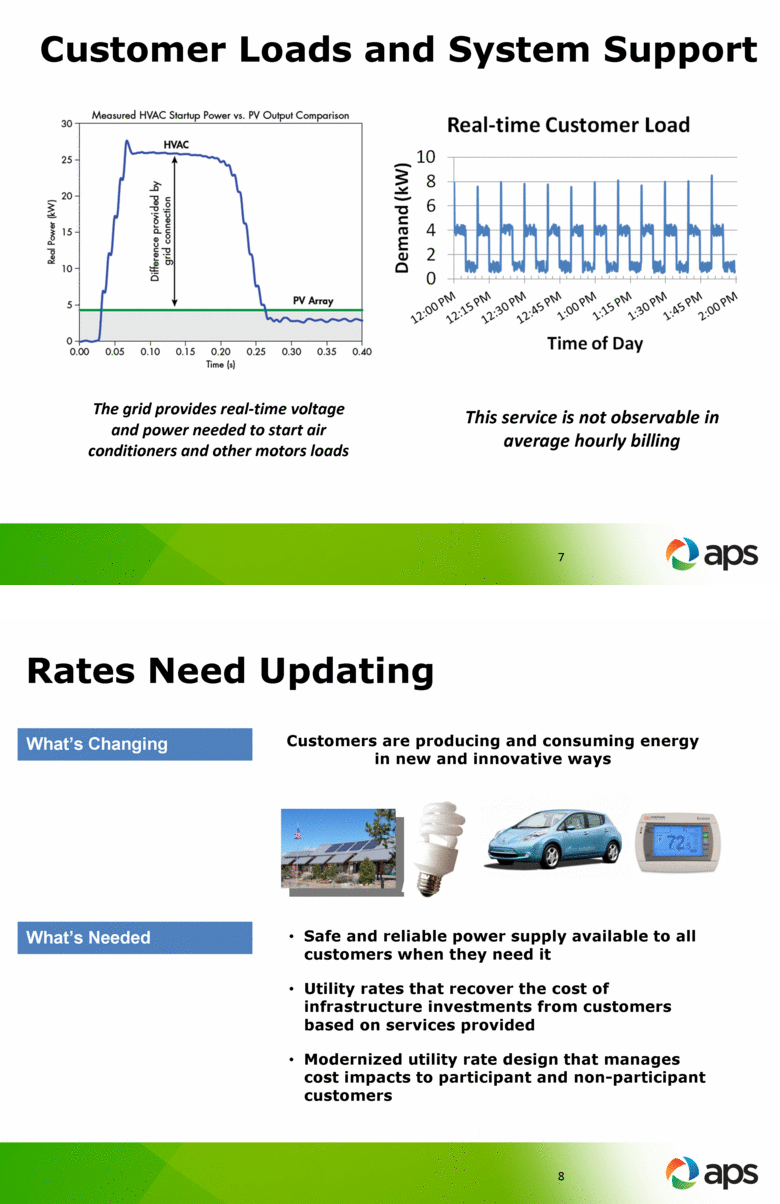 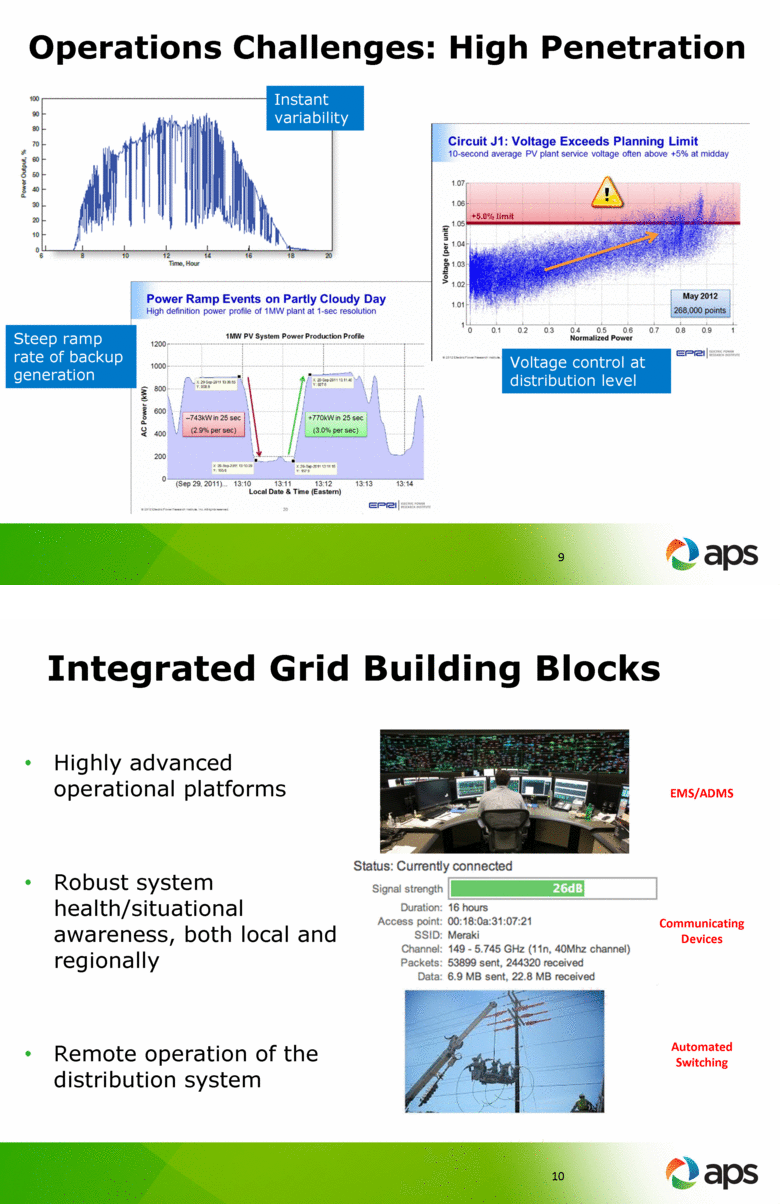 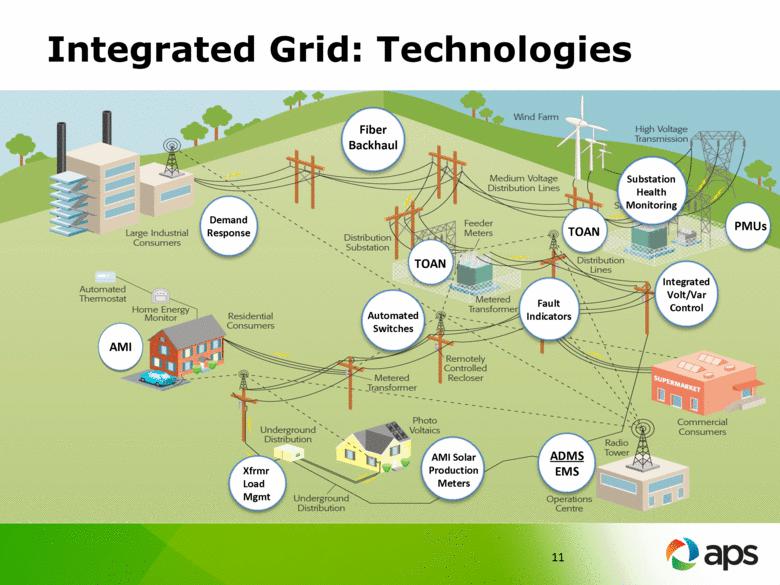 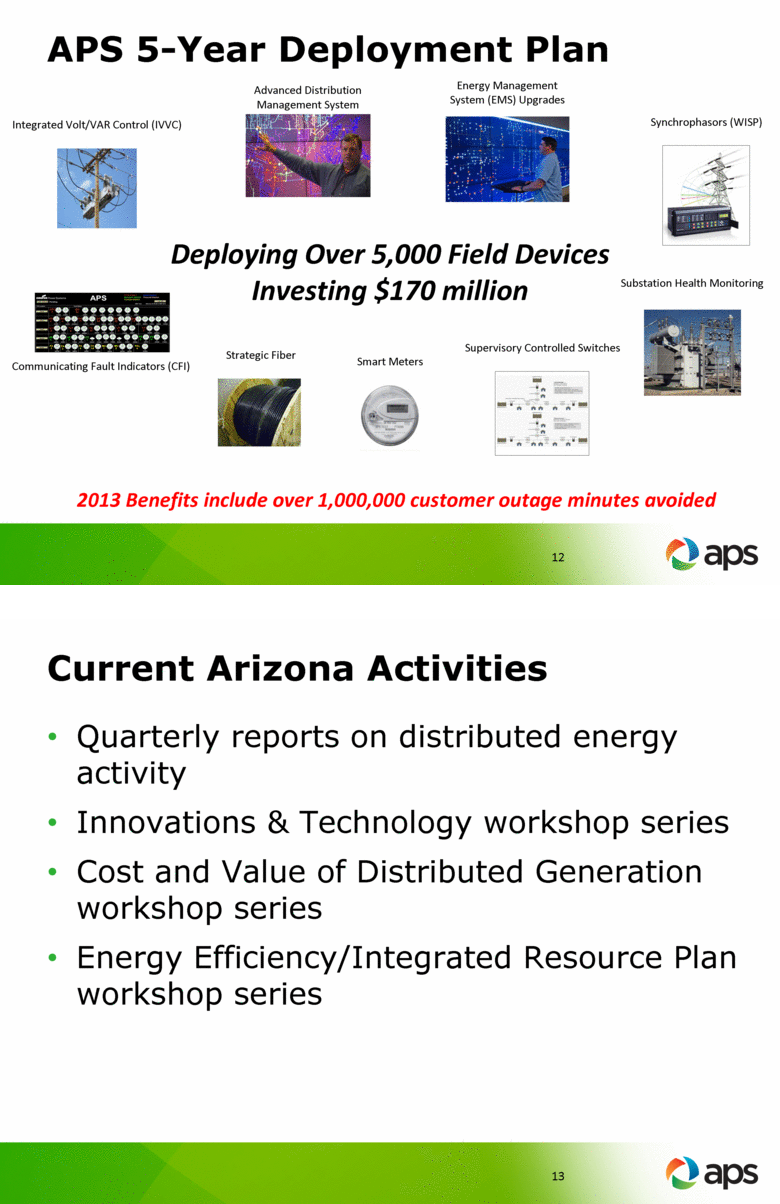 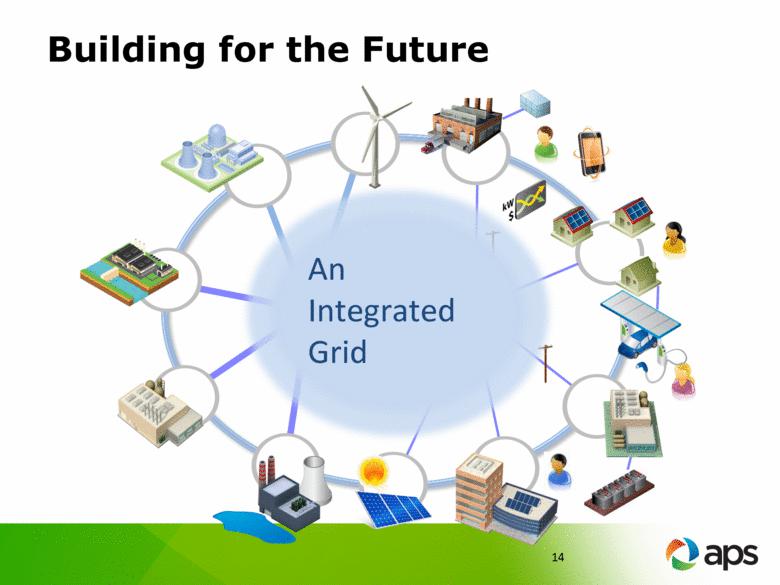 Exact Name of Registrant as Specified inExact Name of Registrant as Specified inIRS EmployerCommission File NumberCharter; State of Incorporation;Charter; State of Incorporation;IRS EmployerCommission File NumberAddress and Telephone NumberIdentification Number1-8962Pinnacle West Capital Corporation86-05124311-896286-0512431(an Arizona corporation)400 North Fifth Street, P.O. Box 53999Phoenix, AZ 85072-3999(602) 250-10001-4473Arizona Public Service Company86-00111701-447386-0011170ExhibitExhibitRegistrant(s)DescriptionNo.No.Registrant(s)Description99.1Pinnacle West Arizona Public Service CompanyPinnacle West handouts for use at a conference on March 25, 2014.22PINNACLE WEST CAPITAL CORPORATIONPINNACLE WEST CAPITAL CORPORATION(Registrant)(Registrant)Dated: March 21, 2014By:/s/ James R. HatfieldJamesR. HatfieldExecutive Vice President and Chief Financial OfficerExecutive Vice President and Chief Financial OfficerARIZONA PUBLIC SERVICE COMPANYARIZONA PUBLIC SERVICE COMPANY(Registrant)(Registrant)Dated: March 21, 2014By:/s/ James R. HatfieldJamesR. HatfieldExecutive Vice President and Chief Financial OfficerExecutive Vice President and Chief Financial Officer3